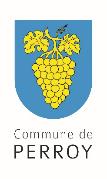 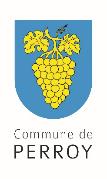 Demande d'autorisation 
Procédé de réclame permanent (n.réf. : 43.09)
Loi cantonale du 6 décembre 1988 sur les procédés de réclame et son règlement d'application du 31 janvier 1990Une copie de la demande doit être envoyée en format PDF au greffe@perroy.ch Une demande non signée ou incomplète sera renvoyée à l'expéditeur.SITUATION Adresse et n° de parcelle : __________________________________________________________________________________________ REQUÉRANTNom, prénom / raison sociale : 	 Adresse : 	 Téléphone : 	 Date : 	 Signature : 	 GENRE DE PROCÉDÉ DE RÉCLAMELumineux		Enseigne suspendueNon lumineux		Enseigne en potenceEclairé (spot/néon)		Lettres détachéesEnseigne appliquée		Chevalet (dim. max. L 70 x H 120 cm)Drapeau et banderole			DONNÉES TECHNIQUESTexte logotype : 	 (fournir dessin ou photomontage - voir bases légales au verso)Couleurs : 	 Dimensions du procédé de réclame (longueur par hauteur) : 	 Emplacement : 	 (endroit à définir sur plan ou photomontage à joindre - voir bases légales au verso)Hauteur de l'espace libre entre le sol et le bas de l'enseigne : 	 Largeur du trottoir : 	 Matériau : 	 SI PERSONNE DIFFÉRENTE DU REQUÉRANT AUTORISATION À DÉLIVRER À :Nom, prénom / raison sociale : 	 Adresse : 	 Date : _________________________________________  Signature : _______________________________________ PROPRIÉTAIRE/GÉRANCE DE L'IMMEUBLE :Nom, prénom / raison sociale : ______________________________________________________________________ Adresse : ________________________________________________________________________________________Date : _________________________________________  Signature : _______________________________________ MAISON MANDATÉE POUR LA POSE :Nom, prénom / raison sociale : ______________________________________________________________________Adresse : ________________________________________________________________________________________Téléphone : ______________________________________________________________________________________Date : _______________________________________  Signature : _________________________________________ ADRESSE DE FACTURATION :Nom, prénom / raison sociale : ______________________________________________________________________Adresse : ______________________________________________________________________________________ Code postal : _______________  Ville : _______________________________________________________________ Téléphone : ______________________________________________________________________________________Date : _______________________________________  Signature : _________________________________________ BASES LEGALES :Loi cantonale du 6 décembre 1988 sur les procédés de réclame et son règlement d'application du 31 janvier 1990Le Règlement cantonal d'application prévoit notamment :Art. 30 - Demande d'autorisationLa demande d'autorisation est accompagnée :d'un dessin coté, exécuté à une échelle suffisante à l'intelligence du projet, indiquant pour chaque façade les dimensions, la surface de chacun des procédés de réclame, ramenée à celle d'un polygone circonscrit de forme simple, qui sera tracé sur le dessin, avec le détail du calcul de la surface du procédé, exprimée en mètres carrés ou en fractions de mètre carré.La justification du respect des dimensions maximales autorisées par procédé et en proportion de la façade, les couleurs et la saillie dès le nu du mur seront également portées sur le dessin;d'un plan ou d'une photographie (format 9 x 13 cm au minimum) présentant tout ou partie de l'immeuble ou de l'ouvrage sur lequel le procédé de réclame figure en surcharge;d'un extrait du plan cadastral (format A4) ou d'une photocopie. (...)Art. 31 – Signature :Le projet doit être signé par le requérant et son mandataire et contresigné par le propriétaire de l'immeuble ou son représentant.Art. 33 – Emolument :'Pour chaque autorisation délivrée dans le cadre de leurs compétences, le département ou la Municipalité perçoit un émolument unique de CHF 50.00 par m2 de surface, mais au minimum de CHF 100.00 et au maximum de CHF 800.00 pour les procédés permanents.2Les procédés temporaires font l'objet d'un émolument de CHF 20.00 par m2 pour les 6 premiers mois. Au-delà de 6 mois, les procédés de réclame sont considérés comme permanents et une nouvelle demande doit être adressée à l'autorité compétente.